理科教育法　　第3回模擬授業報告書　酸.・アルカリとイオン実施日　2015年6月13日三班　植村恭子　松浦有里　米田真子目的ムラサキ芋粉がpHに対応して色が変化することを利用して、化学反応が起きていることを実験で確かめ、変化におけるイオン反応式をかけるようになる。準備物ホットケーキミックス粉（150g）　ホットプレート　 紫芋粉(5g)　　バター（適量）　　　水（100ｇ）　　・・・一枚の大きめのホットケーキ　　　　レモン汁（ポッカレモン）（適量）予算　ホットケーキミックス粉600ｇ（321円）　　　紫芋粉　100ｇ(324円)　　　　　　　　　　合計645円　　　ポッカレモン、バター、水は家にあったものを用いたため、お金がかかっていない。予算（40人クラス、8人×5班に換算）　　　ホットケーキミックス粉750ｇ（401円）　　　紫芋粉100ｇ（324円）　　　　　　　　　　合計725円授業準備器にホットケーキミックスと紫芋粉、水を混ぜておいた。実験方法紫芋粉のはいったホットケーキのたねをホットプレートで焼く。うすい紫色のホットケーキの色の変化を観察。焼けたホットケーキにレモン汁を少量かけて色の変化を観察。さらにレモン汁をかけて色の変化を観察。実験結果ホットケーキのたねは混ぜ合わせただけの段階では、うすい紫色を呈色していたが、時間がたつと、緑色に変色する部分もあった。たねを焼くと、次第に濃い緑色に変色した。その後、レモン汁を少量かけると、紫色に、さらに加えると桃色に変色した。実験考察紫芋粉に含まれる成分が試薬の役割を果たす。ホットケーキミックスに含まれる重曹（ベーキングパウダー）の炭酸水素ナトリウムが水溶液中では（この実験の場合はホットケーキのたね）弱いアルカリ性であり、薄く緑色を示す。炭酸水素ナトリウムが熱分解されて炭酸ナトリウムになり、これは強い塩基性であり、ホットケーキの緑色は濃くなった。また、レモン汁をかけることで、中和し、紫色に変化し、さらにレモン汁を加えたことで酸性になり、桃色に変化した。授業風景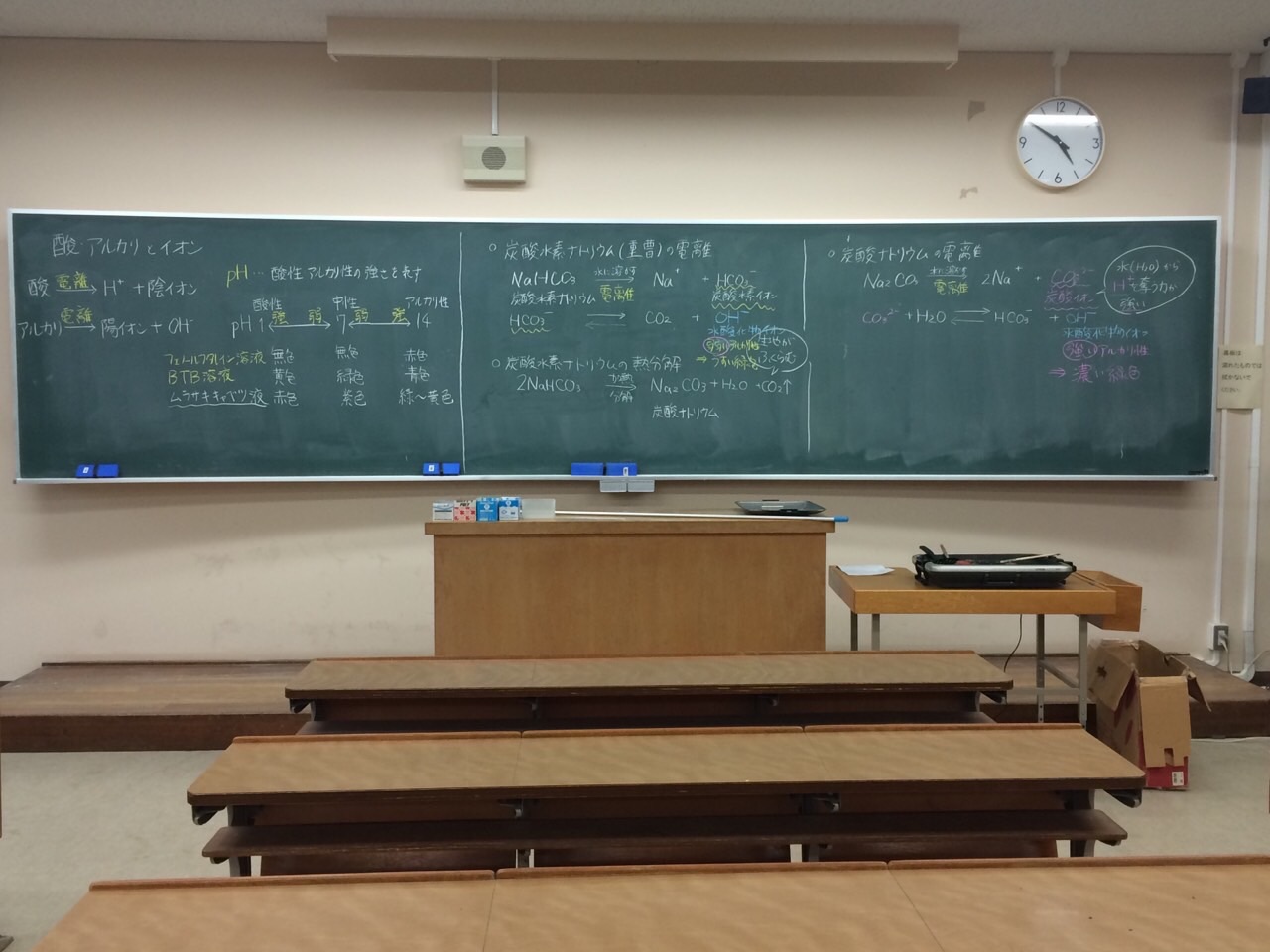 評価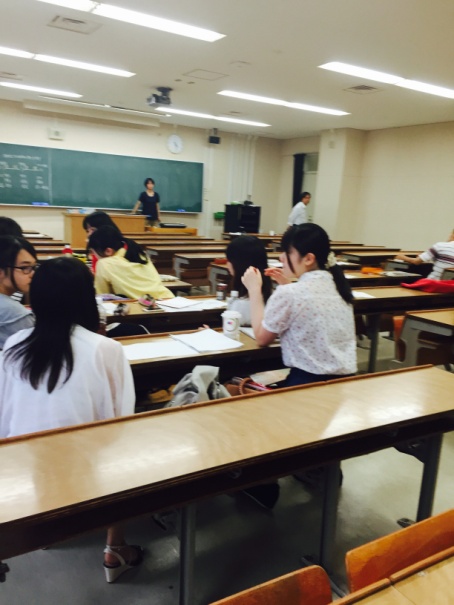 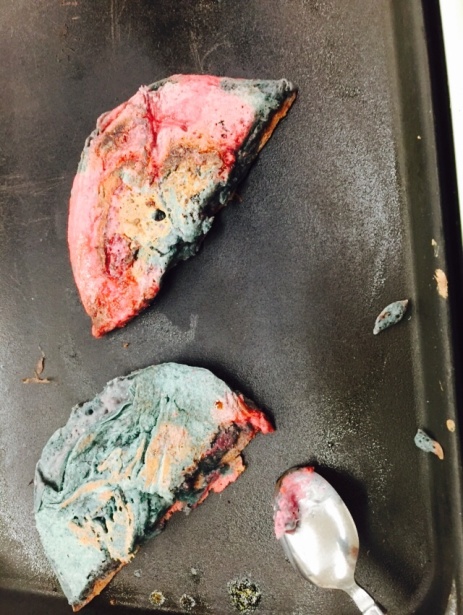 [よかった点]・紫芋粉の色の変化が分かりやすかった。・皆でホットプレートを囲むのが良かった。・板書の色遣いがきれい。・丁寧な字であった。[改善点]・説明時に黒板を見ながらしてしまったこと。・もう少し大きな声で話す。・字が小さい。・色を使いすぎてどれが大事か分からなかった。模擬授業の評価模擬授業に対する準備の評価考察と反省・中学・高校の教科書を図書館から借りてきて、それに基づいて指導案を作成したため、実際の授業に近づくことができた。・事前実験では紫芋粉の色が変化しなかったが、ホットケーキミックス粉を変えたら実験は成功し、本番でも成功できた。・実験の原理をちゃんと説明しようするならば、電離の部分が入るため、高校生向きであった。・ホットケーキを一枚大きく焼くのではなく、例えば、同じ量を4分割して同時に焼くべきであった。それにより、焦げる前に火が通って色の変化が分かりやすくなる。また、レモン汁をかけるものとかけないものとで比較がしやすい。服装や話し言葉は教員としててきとうだったか？4.3声は生徒の方に向かって発せられ、聞き取りやすかったか？3.3発問は生徒が考えれば答えられるよう工夫されていたか？4.0板書の文字や数字、図などは丁寧で読みやすかったか？4.2板書は学習者がノートを取りやすいように配置されていたか？4.4実験や観察は対象物がはっきり確認できるものだったか？4.9実験は学習内容の理解・定着の助けになるものだったか？4.2立ち位置（黒板や演じ実験が隠れる等）机間巡視はてきとうだったか？3.9授業の事前準備はしっかりとされていたか？4.7生徒の反応を確認しながら授業を進めていたか？4.3平均4.2（1）学習課題・内容学習課題・内容1本時のねらい・課題・発問が明確である。4.12本時の内容が単元全体のどこに位置づくかを理解している。4.13扱う単元の内容を把握している。3.94理科教育の目標等との関連性を理解している。4（2）児童・生徒の実態・様子の把握とかかわり児童・生徒の実態・様子の把握とかかわり1児童・生徒の本時のレディネスを把握している。4.12児童・生徒の質問・意見・考えの予想ができている。4.13児童・生徒が主体的に観察・実験する工夫がされている。4.24児童・生徒が豊かに思考できる工夫がなされている。4.45児童・生徒の考えを明確にするための工夫がなされている。4.3（3）授業展開授業展開1予想・仮説、まとめ・考察の時間が確保されている。4.32観察・実験に必要な時間が確保されている。4.13話し合い・情報交流の時間が確保されている。4.24観察・実験をする準備ができている。4.75発問・指示・説明が区別され、順番が整理されている。4.46前時の振り返り、次時の予定を確認する時間が用意されている。3.9（4）資料等準備資料等準備1提示資料の準備ができている。4.32授業内容に関連する知識をもっている。3.93薬品等の資料、材料、実験器具の準備がたりている。4.64板書計画は、わかりやすいように工夫されている。4.2平均平均4.2